Ady Endre Alapiskola                                                                                 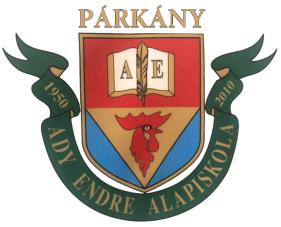 Základná škola Endre Adyho s VJMAdy utca 9, 943 01 Párkány - Adyho 9, 943 01 Štúrovo mail: info@adysuli.sk - web: www.adysuli.sk   Tel./Fax: 036/ 7520730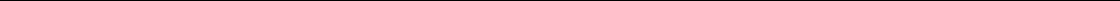 ŽIADOSŤo povolenie plnenia povinnej školskej dochádzky mimo územia
Slovenskej republikyDolupodpísaný/á: ......................................................................... meno a priezvisko zákonného zástupcu              bytom  ...............................................................  / .....................................................................bydlisko zákonného zástupcu v SR	                        bydlisko zákonného zástupcu v zahraničíkontakt na zákonného zástupcu ...............................................  /  ..............................................telefón v SR	                 telefón v zahraničí                                      ..........................................................    ....................................................                                                                   email č. 1                                                             email č. 2           zákonný zástupca dieťaťa: 		 trieda 	...........                                                        meno a priezvisko dieťaťa	                          dieťa navštevuje triedunarodeného dňa 	..	 rod. číslo ....................................	dátum nar. dieťaťa                                      rodné číslo dieťaťabytom	     ....	.................	bydlisko dieťaťa v SR	                   bydlisko dieťaťa v zahraničíVás týmto žiadam o povolenie plnenia povinnej školskej dochádzky mimoúzemia Slovenskej republiky na škole ...................................................................................názov a adresa školy v zahraničíštát 	 a	to v čase od 	do	 .Za kladné vybavenie žiadosti vopred ďakujem.V Štúrove, dňa ................................                                                           					............................................................                                                               podpis zákonného zástupcu